Das Zentrum für Hochschulsport hat zwei Beach-Handballtore abzugeben: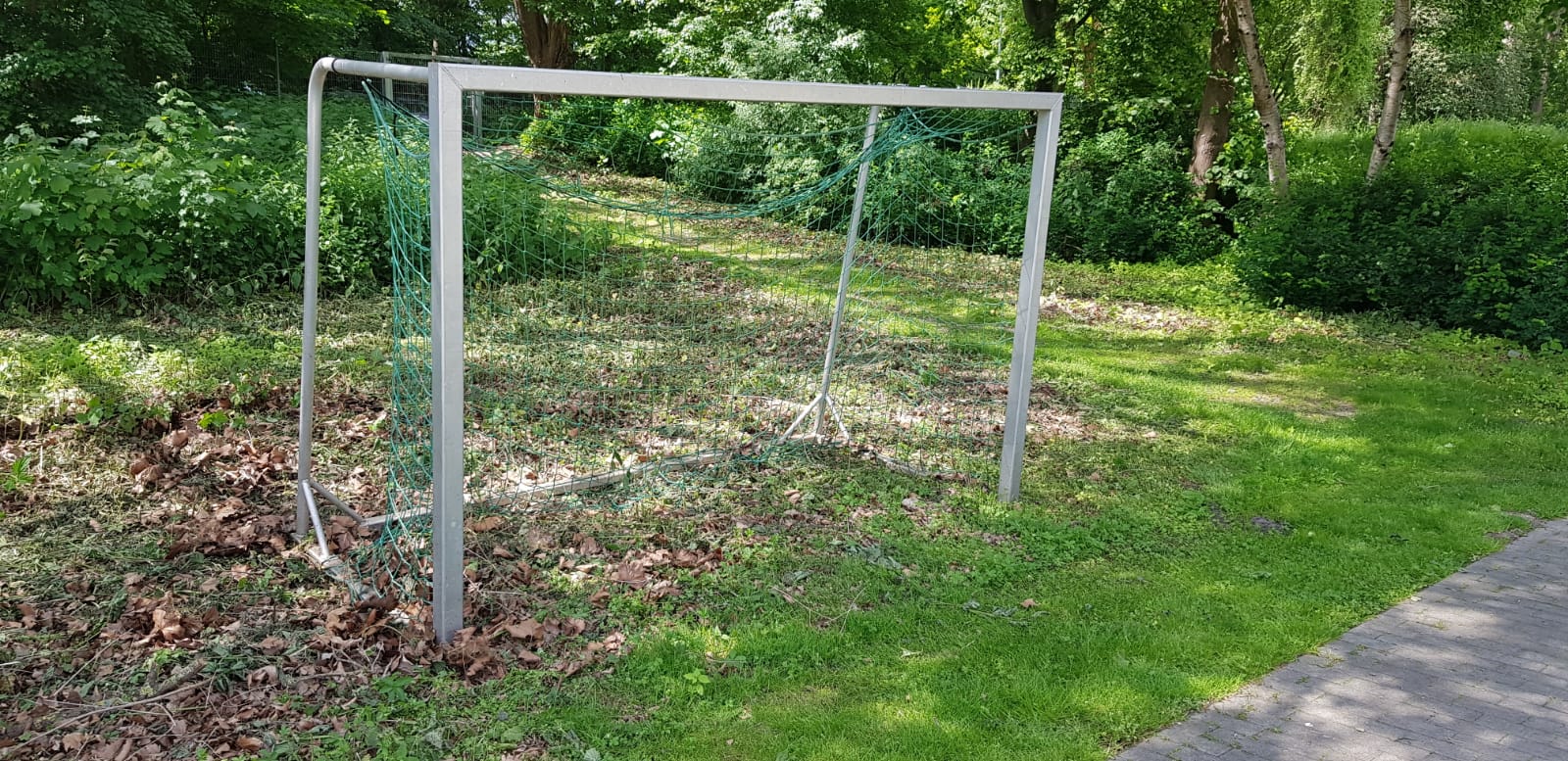 Beach-Handballtore (2 Stück) Maße: 3,00 m x 2,0 m, Tiefe 1,50 mMaterial: AluminiumAlter: 19 JahreNeuwert: ca. 500 € bruttoPreis: 50,00 € je Stück, Verkauf voraussichtlich gemäß R4.4 Abs. 2 KStRKontakt: Zentrum für Hochschulsport, Marja Spille, spille@zfh.uni-hannover.de